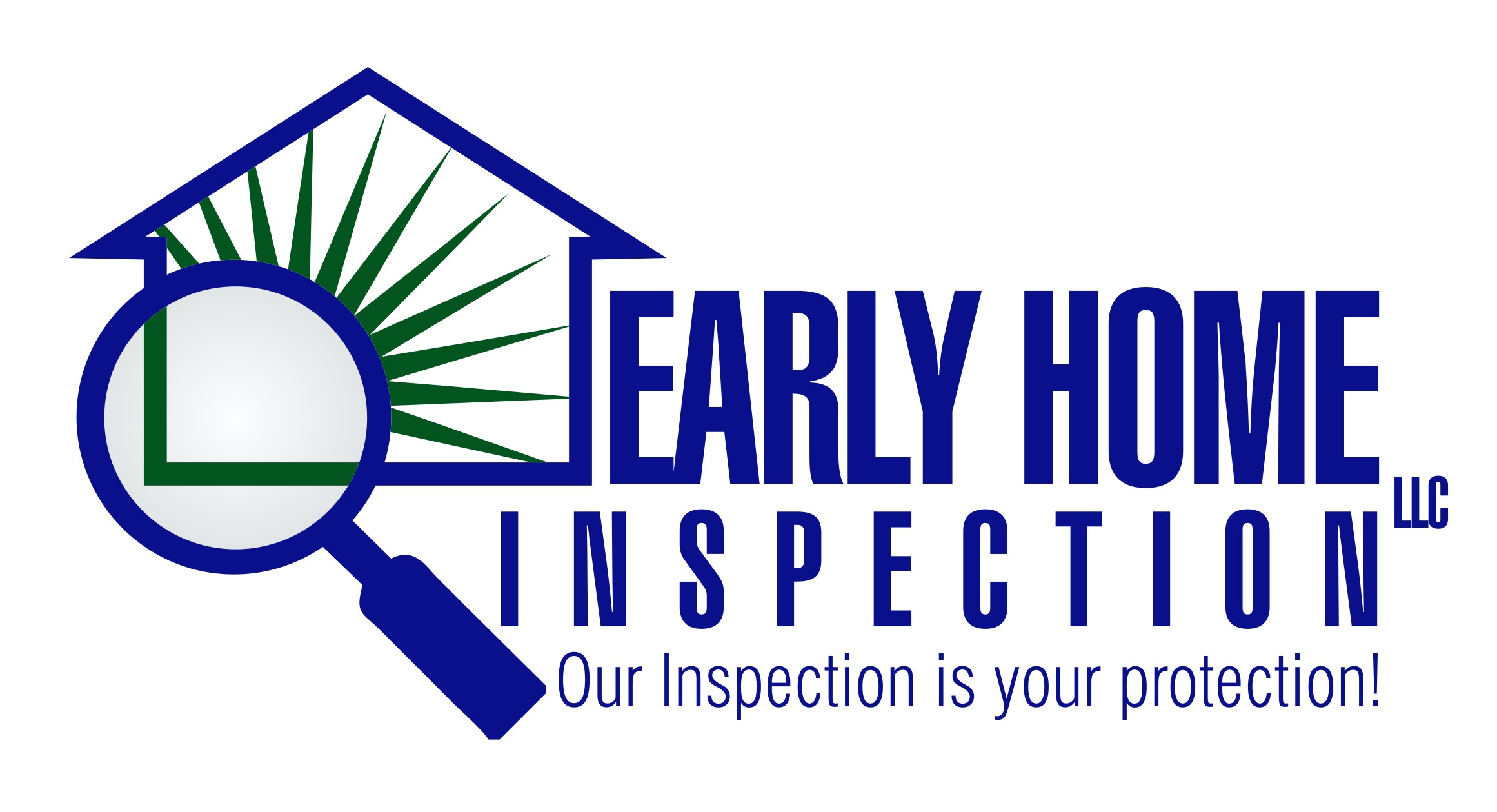 ElectricalRetrofitRESIDENTIAL CONSTRUCTION AND REMODELING ESTIMATESGarage/Driveway/WalkwayDriveway...  concrete (stamped)	$6-$10 / sq.ft.... interlock brick/stone	$8-$10 / sq.ft.(Continued on Next Page)...  asphalt paving (existing base)	$4-$6 / sq.ft....  asphalt paving (new base)	$4-$7 / sq.ft....  asphalt (seal)	$60-$75Garage...  detached block-single	$20,000+...  detached block-double	$25,000+...  removal of existing garage	$1,500+...  detached carport	$5,000+... detached wood frame-single	$10,000+... detached wood frame-double	$15,000+Heating and CoolingAir Conditioner/Heat PumpInteriorCeiling/Wall...  walls painting (3 coats)	$1 / sq.ft.... wallpaper	$5-$10 / sq.ft....  plaster (over existing plaster)	$2-$3 / sq.ft....  stucco / stipple	$2 / sq.ft....  walls (insulations/drywall)	$3 / sq.ft....  acoustic ceiling (suspended)	$5 / sq.ft....  baseboard/door/window casing	$3 / lin.ft....  drywall over plaster	$2-$3 / sq.ft.Doors...  R32 - batt	$1-$2 / sq.ft....  R32 - loose	$1-$4 / sq.ft....  wall/roof cavity	$1-$4 / sq.ft....  rigid exterior (prior to finish)	$1-$1 / sq.ft....  R20 - batt	$1-$1 / sq.ft....  R20 - loose	$-$1 / sq.ft.Kitchen/Bathroom...  kitchen renovation	$7,500...  bathroom renovation	$5,000...  kitchen cabinet	$50-$100 / lin.ft....  kitchen counter-laminate	$40 / lin.ft....  kitchen counter-marble	$75 / lin.ft.Stairs/Railings...  stair railing	$40-$60 / lin.ft....  curved stair - oak	$7,000+...  spiral stair - oak	$5,000+...  standard stair - oak	$1,000+Windows... storm-aluminum	$75-$175... thermal glass (existing frame)	$30 / sq.ft.... skylight	$750+... slider-aluminum	$30 / sq.ft....  slider-aluminum (replace)	$25 / sq.ft.... casement	$60 / sq.ft....  double hung	$50 / sq.ft....  double hung (replace)	$40 / sq.ft.... awning	$50 / sq.ft....  awning/casement (replace)	$45 / sq.ft.... bay/bow	$50-$60 / sq.ft.Landscaping/Deck/Patio/FenceDeck... pressure treated/cedar	$15-$25 / sq.ft....  custom designed & built	$50-$75 / sq.ft.Fence...  reset post in concrete	$75...  chain - link (4 ft.)	$10-$15 / lin.ft....  wood - cedar (5 ft.)	$15-$25 / lin.ft.... wood - presure treated (5 ft.)	$10-$20 / lin.ft.Landscaping(Continued on Next Page)...  lay soil & sod	$2-$5 / sq.ft....  Sprinkler system	$1,000...  retaining wall-concrete	$50 / sq.ft....  retaining wall-wood	$40 / sq.ft.Patio...  patio stone	$6 / sq.ft.... concrete	$15-$20 / sq.ft.... flagstone/fieldstone	$20 / sq.ft....  interlock brick/stone	$10-$15 / sq.ft.Private Plumbing System...  well-submerisble pump	$1,200...  well-suction / jet pump	$600-$900...  sewage waste pump	$1,500-$1,700(Continued on Next Page)... well-shallow	$30 / lin.ft.... well-deep	$40 / lin.ft....  laundry tub and waste pump	$500-$800...  septic tank (1000 gal.)	$2,500-$5,000...  septic tank cleaning	$180Roof/Eave/Flashing/ChimneyChimney...  Concrete cap (double flue)	$200-$400...  rain cap	$100...  reline flue	$40-$50 / lin.ft....  Chimney extention	$150-$250 / lin.ft....  chimney repointing	$7-$10 / brick...  concrete cap (single flue)	$100-$250Flashing... valley flashing	$20-$30 / lin.ft.... wall flashing	$5-$6 / lin.ft....  parapet wall flashing	$30 / lin.ft....  roof vent	$100...  reflash skylight	$400-$600...  chimney flashing (sloped asphalt)	$250-$400...  chimney flashing (flat built-up)	$350-$500...  metal cricket at chinmney	$250-$400Flat Roofs...  roll roofing asphalt (90lb)	$1-$2 / sq.ft....  4 ply (tar and gravel)	$5-$10 / sq.ft....  single ply membrane	$5-$10 / sq.ft.Gutters...  Slate tile	$30-$50 / sq.ft....  cedar shake/shingle	$6-$9 / sq.ft....  clay tile	$15-$20 / sq.ft....  concrete tile	$8-$12 / sq.ft....  asphalt shingle (over existing)	$1-$2 / sq.ft....  asphalt shingle (strip & re-shingle)	$3-$4 / sq.ft....  asphalt shingle (high quality)	$4-$6 / sq.ft.Structure/ExteriorExterior Door... receptacle - rewire reverse polarity$50-$75...  standard light fixture$125-$200...  receptacle - replace conventional with GFCI$100-$125...  receptacle-CO/ALR (aluminum)$75-$100...  receptacle - stove/dryer$100-$125... receptacle-conventional$125-$150... receptacle-split$175-$250... receptacle - exterior with cover$175-$250...  fluorescent light fixture$180-$250... ground-public system$90-$120... ground-private system (with ground rods)$250-$300... exhaust fan-bathroom$160-$175... exhaust fan-oven$250-$300... exterior light fixture$125-$250... doorbell system$100-$120... dryer duct$125-$175... hardwired smoke detector$75-$125...  attic ventilator-mechanical$300... baseboard heater (4')$180-$550...  celing fan$250Upgrade... breaker panel-auxilliary$125-$300...  circuit breaker (replace)$75-$100...  knob and tube wiring (replace)$7,500-$12,000... 200 amp (existing panel)$1,200-$1,500...  120/240 volt circuit$250-$500... breaker panel-main$750-$900... 100 amp (new panel)$1,200-$1,500... 100 amp (existing panel)$750-$1,000... 200 amp (new panel)$2,000-$2,500Overhead Doors...  wood-double (sectional)$1,800...  metal-single (one piece)$850...  metal-double (one piece)$1,250...  wood-single (one piece)$1,000...  automatic garage door opener$450... cladboard-single$600-$800... cladboard-double$1,000-$1,200...  heat recovery ventilator (HRV)$1,800-$2,500...  heat pump$5,000-$6,000...  central A/C attic mounted;separate duct$10,000...  compressor (replace)$1,500-$1,700...  condenser (replace)$1,800-$2,500...  air handler 3-ton (vertical)$1,400-$1,800...  air handler 3-ton (horiziontal)$1,800-$2,000...  central a/c existing duct$1,800-$3,000Forced-Air System...  metal lin.ft.(existing chimney flue)$600-$1,000...  gas-high efficiency$3,500-$4,500...  humidifier-drum type$100-$150... humidifier-flow through type$400-$450... convert hot water to forced air (1 story)$7,500-$10,000...  electronic air filter$600-$900...  gas-mid efficiency$2,500-$3,000... blower/motor$350-$500...  clean duct$180-$300...  convert oil to gas (1 story)$2,500-$3,000...  air duct (new)$4,000...  air duct (retrofit)$6,000...  annual service$100-$150Hot Water System...  radiator/boiler removal$1,500-$2,500... radiator$600-$900...  radiator valve$125-$200(Continued on Next Page)...  gas boiler-standard$3,000-$4,500...  gas boiler-high efficiency$6,500-$10,000...  removal of oil tank from basement$400-$600...  circulating pump$600-$750...  cast iron radiator$600-$700...  expansion tank$300-$400... patio$2,000... storm-aluminum$200-$300...  exterior - panel$1,000...  interior panel$500... french$1,000... bi-fold-louver$800... bi-fold-panel$600...  custom with casing / hardware$500Fireplaces...  metal box insert$1,000-$2,500...  masonry with flue rough-in$5,000...  wood stove$1,500-$3,000...  glass door$500...  hearth extension$400...  flue cleaning$150... damper$150...  brick replacement$400-$1,000...  gas insert$2,500-$4,000Floor...  hardwoord - refinish$2-$5 / sq.ft....  vinyl - sheet$3-$8 / sq.ft....  vinyl - tile$3-$8 / sq.ft....  ceramic tile$5-$10 / sq.ft.... hardwood$5-$10 / sq.ft....  hardwood (prefinished)$10-$15 / sq.ft.... carpet-clean$100 / room... carpet-outdoor$2 / sq.ft....  carpet and underpad$5-$10 / sq.ft.Insulation(Continued on Next Page)Security System...  wired system$1,500...  wirless motion detectors$500...  alarm monitoring$30 / month...  alarm system$2,500...  intercom system (retrofit)$1,500Porch... steps-concrete$500... steps-wood$300... flooring$7 / lin.ft.... railing$200... skirting$20 / lin.ft.MiscellaneousGeneral...  central vacuum (retrofit)$1,000-$2,000...  central vacuum (canister only)$1,000-$1,500…   Radon mitigation                                                                                                                              $1,500PlumbingBathroom...  whirlpool bath/faucet$4,000... toilet-unclog$125-$200...  tub enclosure-ceramic tile$2,500-$3,000...  tub enclosure-plastic$600-$1,200... toilet-flush mechanism$125-$150... toilet-replace$400... toilet-replace seal$125-$250...  shower connection$250...  shower stall -plastic$900-$1,900...  shower stall-ceramic tile$2,500-$3,000...  basin-pedestal type$350... basin-vanity$250... bathtub-replace-retile$2,500Kitchen...  sink - porcelain$750-$850...  sink - stainless steel$600-$750... dishwasher$650-$900...  garbage disposer$200-$400...  range hood$350-$500Upgrade...  water softner$900-$1,500...  waste drain lines$2,500-$4,000...  sump pump$175-$250...  supply lines-1 story; up to 2 baths$1,800-$2,500... temperature and relief valve (replace)$60-$90... laundry tub /connection$350-$500...  main water service$175-$200 / lin.ft....  main shut-off valve$175-$300...  hoss bibb$120-$150...  hot water tank (40 Gal Electric)$450-$500... hot water tank (40 Gal Gas)$600-$800...  downspout extension$15...  soffits/fascia (Aluminum)$15 / lin.ft....  gutter cleaning$150...  gutter/downspout -aluminum$6-$8 / lin.ft....  gutter/downspout -galvanized$5-$6 / lin.ft.Sloped Roofs...  wood shake/shingle$5-$7 / sq.ft.(Continued on Next Page)...  patio door-brick wall (6ft)$2,500-$3,500...  patio door-wood wall (6ft)$2,000-$3,000...  aluminum storm door$350...  metal insulated door$650-$750...  patio door-replace$750-$1,500Structure...  roof sheathing (replace)$5-$7 / sq.ft.... underpinning$300-$500 / lin.ft... termite prevention (chemical soil treatment)$2,000...  remove bearing wall$2,000-$3,000...  remove partition wall$800-$1,600...  re-support floor joist (sistering)$300-$500...  foundation cracks (injection method)$400...  lintel (masonry wall)$500-$750 / lin.ft...  lower basement$200-$400 / lin.ft...  basement support post/foundation$500... excavation/waterproofing$120-$150 / sq.ft....  foundation cracks (excavation method)$500-$1,000...  addition (foundation to roof)$90-$120 / sq.ft....  basement entrance$5,000-$10,000...  basement main beam$2,000Wall System...  brick repainting$5-$7 / sq.ft....  cedar siding$9-$12 / sq.ft....  brick veneer$9-$21 / sq.ft....  brick cleaning (unpainted)$2+ / sq.ft....  brick cleaning (painted)$5+ / sq.ft.... stucco$9-$11 / sq.ft....  vinyl siding$4-$5 / sq.ft....  aluminum siding$4-$5 / sq.ft.Swimming Pool/Hot TubGeneral... pump/filter$1,500... hot tub fiberglass$5,000+... pool-vinyl lined (16 ft. X 40 ft.)$10,000+... pool-concrete lined (16 ft. X 40 ft.)$15,000+...  pool heater$2,000(Continued on Next Page)LIFE EXPECTANCYCOMPONENTRoof CoveringAVERAGE LIFE (YRS.)...  asphalt standard shingle12-15Plumbing...  glavanized water pipe20-25...  hot water heater5-15...  septic/sewer pump5-10...  well pump10Appliances... dishwasher5-12Heating...  oil tank20Cooling...  central air10-25Heating... forced air furnace10-25Cooling...  heat pump10-15Appliances... dryer10-25Roof Covering...  asphalt premium shingle15-30...  wood shingle10-20Appliances...  garbage disposal5-12Cooling...  window air conditioning10-20Heating...  water/steam boiler-cast iron30-50...  water/steam circulating pump10-25Appliances... oven/range15-20Roof Covering...  concrete/clay tile20-40...  asbestos cement40-80Appliances(Continued on Next Page)...  washing machine5-15Heating...  water/steam boiler-welded steel15-30Roof Covering...  slate tile40-80...  roll roofing5-15...  tar and gravel15-25... metal60